VfB Neuffen - Aktive Damen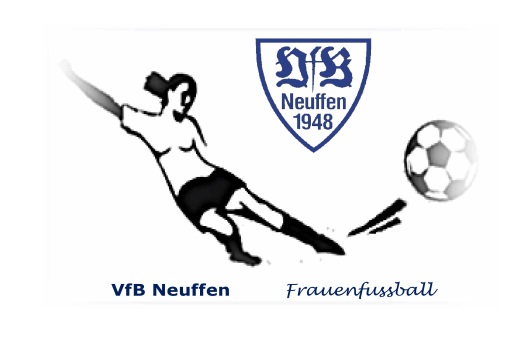 Vorbereitungsplan      Sommer 2018Datum			Tag			Uhrzeit		Treffpunkt	Programm			Information23.07.2018	Montag		19:00 Uhr		18:45 Uhr		Trainingsauftakt		Spadelsberg Neuffen																inkl. Mannschaftsfoto + Einzelbilder25.07.2018	Mittwoch		19:30 Uhr		19:15 Uhr		Trainingseinheit		Spadelsberg Neuffen27.07.2018	Freitag		18:30 Uhr		18:15 Uhr		Trainingseinheit		Spadelsberg Neuffen30.07.2018	Montag		19:30 Uhr		19:15 Uhr		Trainingseinheit		Spadelsberg Neuffen01.08.2018	Mittwoch		19:30 Uhr		19:15 Uhr		Trainingseinheit		Spadelsberg Neuffen06.08.2018	Montag		19:30 Uhr		19:15 Uhr		Trainingseinheit		Spadelsberg Neuffen08.08.2018	Mittwoch		19:30 Uhr		19:15 Uhr		Trainingseinheit		Spadelsberg Neuffen12.08.2018	Sonntag		18:00 Uhr		16:30 Uhr		Vorbereitungsspiel	TSV Dettingen/Erms (A)13.08.2018	Montag		19:30 Uhr		19:15 Uhr		Trainingseinheit		Spadelsberg Neuffen15.08.2018	Mittwoch		19:30 Uhr		19:15 Uhr		Trainingseinheit		Spadelsberg Neuffen16.08.2018	Donnerstag	19:30 Uhr		17:45 Uhr		Vorbereitungsspiel	TSV Bernhausen (A)19.08.2018	Sonntag		11:00 Uhr		09:45 Uhr		Vorbereitungsspiel	SGM Dornstadt (H)20.08.2018	Montag		19:30 Uhr		19:15 Uhr		Trainingseinheit		Spadelsberg Neuffen22.08.2018	Mittwoch		19:30 Uhr		19:15 Uhr		Trainingseinheit		Spadelsberg Neuffen24.08.2018	Freitag		18:30 Uhr		18:15 Uhr		Trainingseinheit		Spadelsberg Neuffen25.08.2018	Samstag		09:30 Uhr		09:15 Uhr		Trainingslager		Spadelsberg Neuffen			26.08.2018	Sonntag		09:30 Uhr		09:15 Uhr		Trainingslager oder 	Spadelsberg Neuffen																			Vorbereitungsspiel	27.08.2018	Montag		19:30 Uhr		19:15 Uhr		Trainingseinheit		Spadelsberg Neuffen29.08.2018	Mittwoch		19:30 Uhr		19:15 Uhr		Trainingseinheit		Spadelsberg Neuffen31.08.2018	Freitag		18:30 Uhr		18:15 Uhr		Trainingseinheit		Spadelsberg Neuffen02.09.2018	Sonntag		10:30 Uhr						Punktspiel				Bezirksliga, 1. Spieltag03.09.2018	Montag		19:30 Uhr		19:15 Uhr		Trainingseinheit		Spadelsberg Neuffen05.09.2018	Mittwoch		19:30 Uhr		19:15 Uhr		Trainingseinheit		Spadelsberg Neuffen09.09.2018	Sonntag		10:30 Uhr						Punktspiel				Bezirksliga, 2. Spieltag10.09.2018	Montag		19:30 Uhr		19:15 Uhr		Trainingseinheit		Spadelsberg Neuffen12.09.2018	Mittwoch		19:30 Uhr		19:15 Uhr		Trainingseinheit		Spadelsberg Neuffen 16.09.2018	Sonntag		10:30 Uhr		09:15 Uhr		Punktspiel				Bezirksliga, 3. Spieltag Änderungen sind möglich und werden zeitnah bekannt gegeben.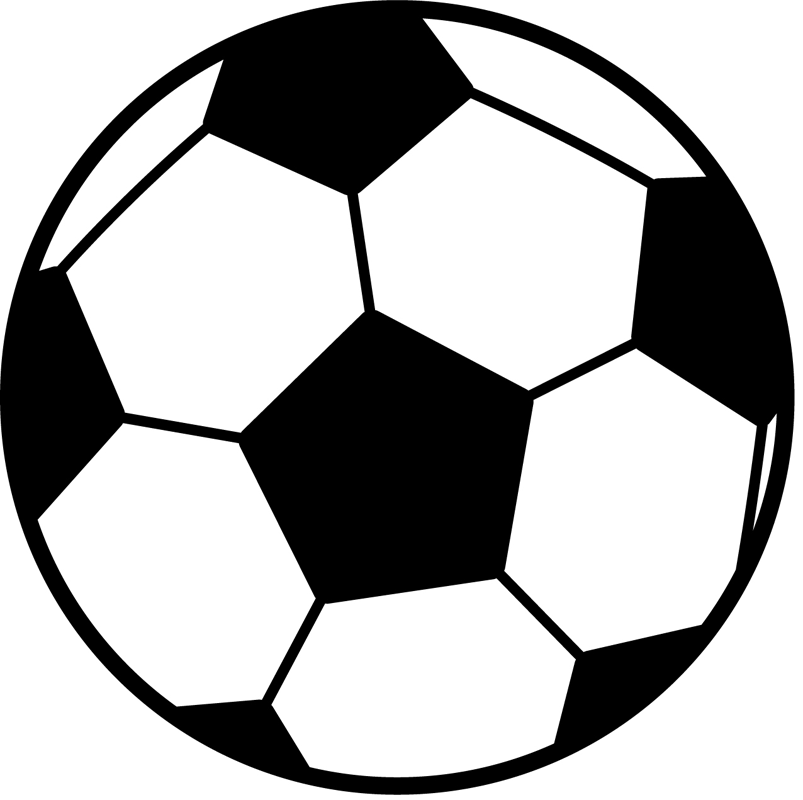  Bitte zu jeder Trainingseinheit Laufschuhe mitbringen. Regelmäßige Trainingsbeteiligung wird vorausgesetzt!!! Abmeldung bis spät. 60 Min. vor Trainingsbeginn bei einem der Trainer!Matze Schmied		Jürgen Floredo0172 / 90 43 050		0170 / 91 72 666